Gale In Context: Elementary Blog PostPrimary Audience: ParentsSecondary Audience: TeachersHow to Use: (1) Customize the copy as needed. (2) Hyperlink to your library’s website or Gale In Context: Elementary product page. Shorten the link with Bitly, if needed. (3) Copy and paste the copy into your blog. (4) Proof and ensure the hyperlink works. (5) Post.Discover How Your Child Can Be Inspired to Learn  
Did you know penguins can’t fly but they are excellent swimmers? Your grade-schooler can learn about these flightless friends and so much more with Gale In Context: Elementary. Offered through your child’s school library, this kid-friendly digital resource helps grade-schoolers become comfortable researching. The site provides credible information with full-text proprietary content from top publishers.Among the many features designed to engage young learners, it includes a topic tree, “I Wonder . . .” questions, and fun facts to prompt students to choose topics that appeal to them. The “I Wonder . . .” question is updated daily and located on the home page to encourage engagement and inquisitiveness. 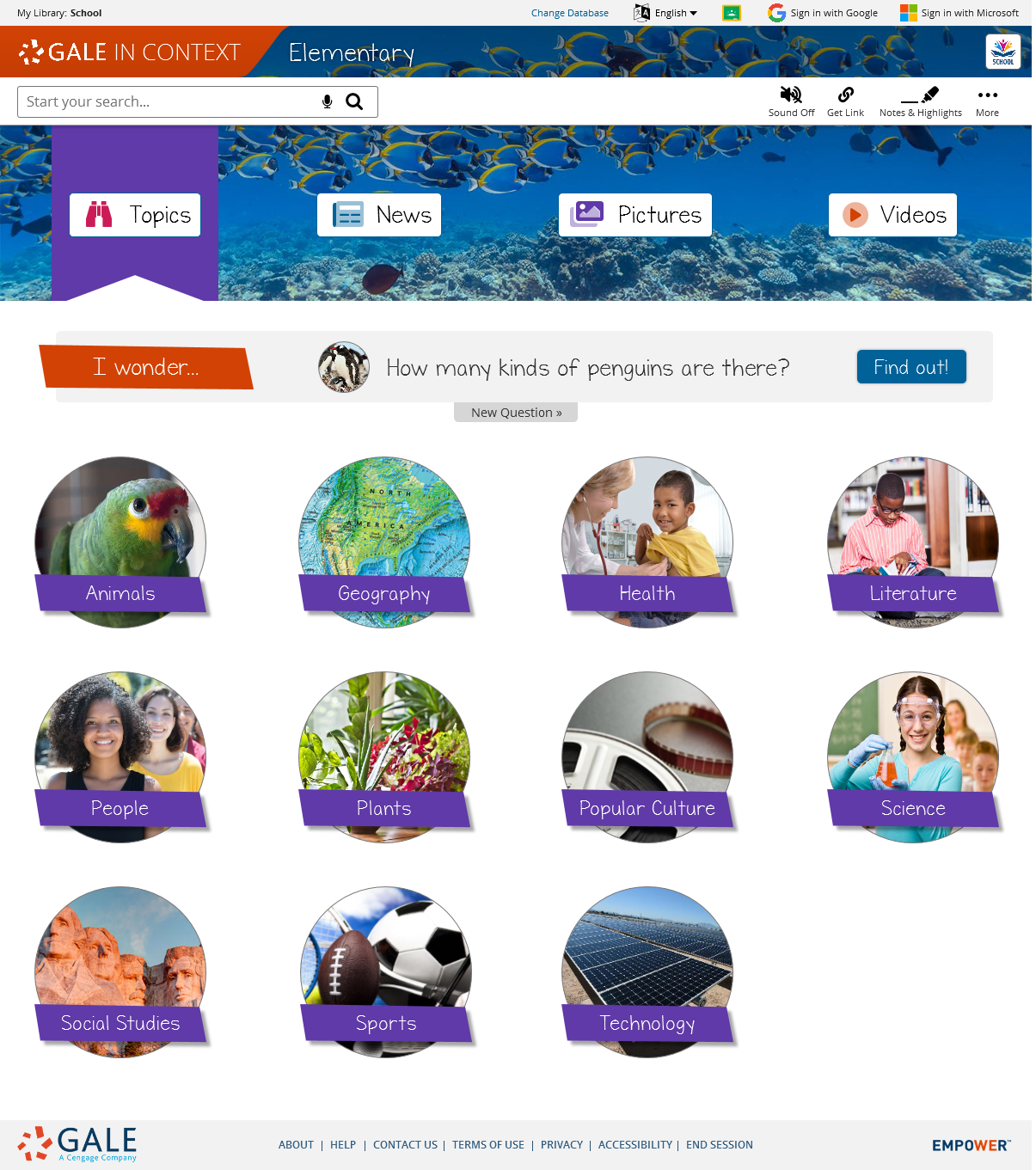 Want to explore other fun factoids with your child? Access Gale In Context: Elementary now at <hyperlink to your library’s website or Gale In Context: Elementary product page>. Ask me if you need the username and password and/or additional help getting started. <Librarian’s Name><Title><School>